Purpose: Renew New Grad Members 				Audience: Expiring New Grad MembersAppeal Code: MN014						Timing: +60 Day NoticeSubject: ACTIVATE TODAY: Your Membership Expires Soon	Pre-Header: The UF Alumni Association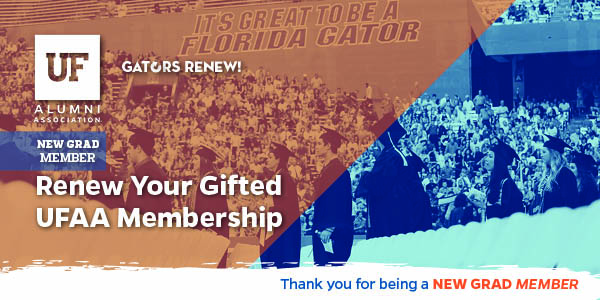 Dear <First Name>,Can you believe a year has passed since you received a gifted UFAA New Grad membership? Time is flying by so do not forget to claim your second year of membership that we, your hometown Gator Club® purchased for you.  Please click below to activate your gifted membership for another year!Did you know your membership is 100% digital? 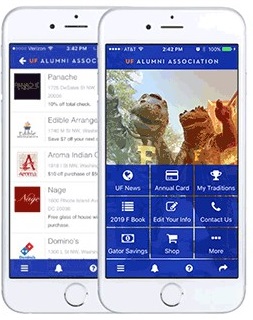 Download The Gator Nation® app today! Log in with <email address> and your last name, <insert last name>, to access your digital membership card, hundreds of discounts based on your zip code and to participate in events like the Virtual Gator Run 10K! Go Gators!The UF Alumni Association